АДМИНИСТРАЦИЯ  БЕРЕЗОВСКОГО РАЙОНАХАНТЫ-МАНСИЙСКОГО АВТОНОМНОГО ОКРУГА – ЮГРЫКОМИТЕТ ОБРАЗОВАНИЯПРИКАЗ От 21 января 2019 года                                                                                       № 14- одпгт. БерезовоВ соответствии с главой III Порядка проведения государственной итоговой аттестации по образовательным программам основного общего образования, утвержденного приказом Министерства просвещения Российской Федерации и Федеральной службы по надзору в сфере образования и науки  от 07.11.2018 года № 189/1513, на основании приказов Департамента образования и молодежной политики   Ханты-Мансийского   автономного округа – Югры    от 14.01.2019 года№ 7 «Об утверждении порядка проведения итогового собеседования по русскому языку в Ханты-Мансийском автономном огруге - Югре в 2019 году», от 16.01.2019 года № 12 «Об ознакомлении участников итогового собеседования по русскому языку с полученными результатами в Ханты-Мансийском автономном огруге - Югре в 2019 году», учитывая методические документы, с целью организации и проведения процедур итогового собеседовании по русскому языку в 2019  году на территории Березовского района,ПРИКАЗЫВАЮ:1. Назначить  лицом, ответственным за организацию проведения итогового собеседования по русскому языку в Березовском районе в 2019 году, заместителя председателя комитета образования администрации Березовского района, муниципального координатора Лебедеву Ирину Федоровну.2. Отделу общего образования комитета образования администрации Березовского района (Предеина Н.М.): 2.1.  Организовать мероприятия по обеспечению и проведению  итогового собеседования по русскому языку  13 февраля 2019 года в соответствии с Порядком, утвержденным в приказе ДоиМП ХМАО-Югры от 14.01.2019 года № 7 «Об утверждении порядка проведения итогового собеседования по русскому языку в Ханты-Мансийском автономном огруге - Югре в 2019 году».2.2. Обеспечить условия конфиденциальности и информационной безопасности на всех этапах проведения итогового собеседования по русскому языку.2.3. Обеспечить контроль за ознакомлением участников с полученными результатами итогового собеседования.2.4. Довести настоящий приказ до сведения руководителей общеобразовательных учреждений, обучающихся 9-х классов, их родителей (законных представителей), педагогов, общественности по средствам размещения информации на официальных сайтах администрации Березовского района и комитета образования.3. Директорам общеобразовательных учреждений, лицам ответственным за проведение итогового собеседования в общеобразовательных учреждениях:3.1. Довести до сведения обучающихся 9-х классов, их родителей (законных представителей), педагогов Порядок проведения итогового собеседования по русскому языку, утвержденного п.1 приказа Департамента образования и молодежной политики Ханты-Мансийского автономного округа-Югры от 14.01.2019 года № 7 «Об утверждении порядка проведения итогового собеседования по русскому языку в Ханты-Мансийском автономном огруге - Югре в 2019 году».3.2. Обеспечить проведение итогового собеседования в соответствии с Порядком проведения итогового собеседования:3.2.1. Не позднее чем за сутки до проведения получить с официального сайта ФГБНУ «ФИПИ» и растиражировать необходимое количество критериев оценивания для экспертов  по проверке ответов участников итогового собеседования.3.2.2. До 30 января обеспечить создание комиссии по проведению итогового собеседования и комиссии по проверке ответов участников.3.2.3. Не позднее чем за один день предоставить в отдел общего образования комитета образования (Н.Ю. Корнеевой) копию акта технической готовности общеобразовательного учреждения к проведению итогового собеседования.3.2.4. Организовать проведение итогового собеседования для детей с ограниченными возможностями здоровья, детей-инвалидов, инвалидов с учетом особенностей их психофизического развития, индивидуальных возможностей и состояния здоровья.3.3. Обеспечить условия конфиденциальности и информационной безопасности на всех этапах проведения итогового собеседования по русскому языку.3.4. Осуществить ознакомление с результатами итогового собеседования всех категорий участников не позднее 27 февраля 2019 года после утверждения результатов итогового собеседования Департаментом образования и молодежной политики ХМАО-Югры.3.5. Разместить информацию на официальном сайте учреждения.4. Контроль за  исполнением настоящего приказа оставляю за собой. И.о.председателя 						                        И.Ф. ЛебедеваЛист согласованияк приказу Комитета образования администрации Березовского района«О  проведении итогового собеседования по русскому языку и подаче заявлений на участие в итоговом собеседовании по русскому языку в Березовском районе в 2019 году"от 15 января 2019  года № 6 -одС приказом ознакомлены:Рассылка:В дело – 1 экз.ОУ - 11 экз. (в электронном виде) Исполнитель:Инженер по организационно-технологическим вопросам государственной итоговой аттестации Комитета образования администрации Березовского районаЕлфимова Надежда Ивановнат.8(34674)2-23-94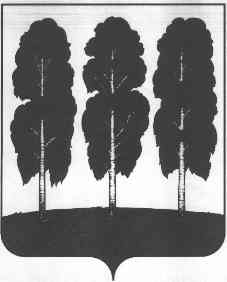 О проведении и ознакомлении с результатами итогового собеседования по русскому языку в общеобразовательных учреждениях Березовского района 13 февраля 2019 годаФамилия, имя, отчество, должностьДата, подписьЗамечанияЛебедева Ирина Фаизовна, и.о заместителя председателя комитета образованияФамилия, имя, отчество, должностьДата ПодписьПоленова Оксана Валерьевна, главный специалист отдела общего образования Комитета образования администрации Березовского районаКорнеева Наталья Юрьевна, эксперт МАУ «Образовательный центр»